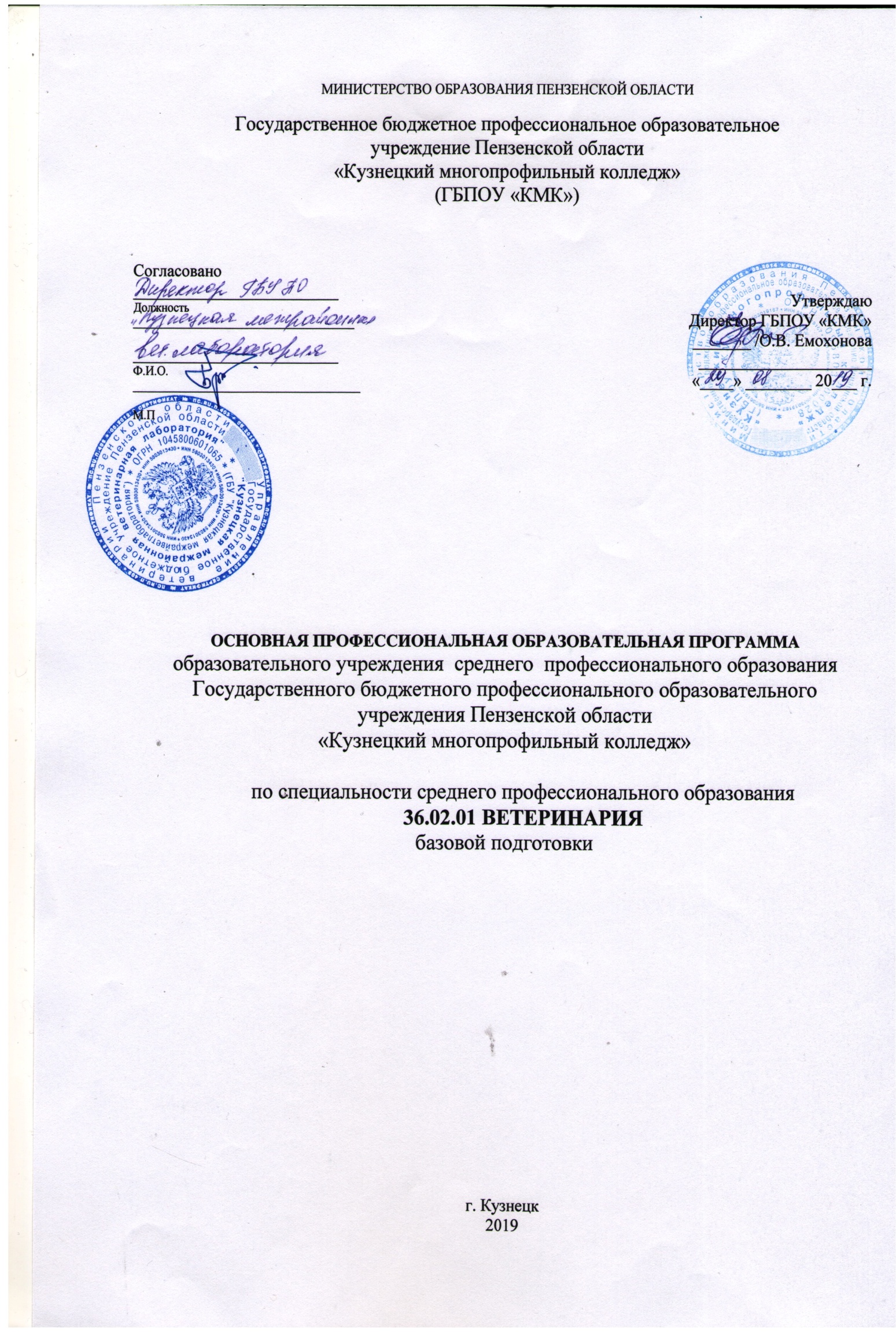 Основная  профессиональная  образовательная  программа  государственного бюджетного профессионального образовательного учреждения Пензенской области 	«Кузнецкий	многопрофильный	колледж»составлена на основе федерального государственного образовательного стандарта по специальности36.02.01	ВЕТЕРИНАРИЯ	базовой	подготовки,	утвержденного	приказом	Министерстваобразования и науки Российской Федерации от 12 мая 2014 г. №504; "Об утверждении федерального государственного образовательного стандарта среднего профессионального образования по специальности 36.02.01 Ветеринария»СОДЕРЖАНИЕОбщие положения1.1. Нормативно-правовые основы разработки основной профессиональной образовательной программы1.2. Нормативный срок освоения программыХарактеристика профессиональной деятельности выпускников и требования к результатам освоения основной профессиональной образовательной программы2.1. Область и объекты профессиональной деятельности2.2. Виды профессиональной деятельности и компетенции2.3. Специальные требованияДокументы, определяющие содержание и организацию образовательного процесса.3.5.6.Программа ОП 06.Информационные технологии в профессиональной	деятельности3.5.7. Программа ОП  07. Правовое обеспечение ветеринарной деятельности3.5.8. Программа ОП 08. Метрология, стандартизация и подтверждение качества3.5.9. Программа ОП 09.Основы экономики, менеджмента и маркетинга3.5.10 Программа ОП 10. Охрана труда3.5.11 Программа ОП .11. Безопасность жизнедеятельностиВариативная частьПрограмма ОП..12. Основы предпринимательской деятельностиПрограмма ОП.13. Эффективное поведение на рынке трудаПрограмма ОП.14 Основы учебно-исследовательской деятельности студентов Программа ОП.15. Болезни мелких и декоративных животных Программа ОП.16 Психология общения2заболеваний сельскохозяйственных животных;Программа	профессионального	модуля	ПМ.03 Участие	в	проведении	ветеринарно-санитарной экспертизы продуктов и сырья животного происхождения;Программа  профессионального  модуля  ПМ.  04 Проведение  санитарно-просветительскойдеятельности;Программа профессионального модуля ПМ. 05 Выполнение работ по одной или нескольким профессиям рабочих, должностям служащих «Оператор по искусственному осеменению животных и птицы».3.6. Программа производственной практики (преддипломной)4. Материально-техническое обеспечение реализации основной профессиональной образовательной программыОценка результатов освоения основной профессиональной образовательной программыКонтроль и оценка достижений обучающихся 5.2.Организация итоговой государственной аттестации выпускниковПриложения:	Рабочие	программы	учебных	дисциплин	и	профессиональных	модулей.3ОБЩИЕ ПОЛОЖЕНИЯ1.1. Нормативно-правовые основы разработки основной профессиональной образовательной программыОсновная профессиональная образовательная программа СПО - комплекс нормативно-методической документации, регламентирующий содержание, организацию и оценку качества подготовки обучающихся и выпускников по специальности 36.02.01 Ветеринария.Нормативную правовую основу разработки основной профессиональной образовательной программы составляют:– Федеральный закон «Об образовании в Российской Федерации» от 29 декабря 2012 года № 273 - ФЗ; - Приказ Минобрнауки России от 18.04.2013 года № 291 « Об утверждении Положения о практике обучающихся, осваивающих основные профессиональные образовательные программы среднего профессионального образования» (зарегистрирован Министерством юстиции РФ 14 июня 2013г., регистрационный №28785);- Приказ Минобрнауки России от 16.08.2013 года № 968 «Об утверждении Порядка проведения государственной аттестации по образовательным программам среднего профессионального образования» (зарегистрирован Министерством юстиции РФ 1 ноября 2013г., регистрационный №30306) (с изменениями и дополнениями);– Приказ Министерства образования и науки РФ от 12 мая 2014 г. N 504 "Об утверждении федерального государственного образовательного стандарта среднего профессионального образования по специальности 36.02.01 Ветеринария" (с изменениями и дополнениями от: 9 апреля 2015 г.); Зарегистрировано в Минюсте РФ 10 июня 2014 г. Регистрационный N 32656-  Приказ Минобрнауки России от17 мая 2012г. №413 «Об утверждении федерального государственного образовательного стандарта среднего общего образования (в редакции от 29.06.2017г);- Приказ Минобрнауки России от 14 июня 2013г. № 464 «Об утверждении Порядка организации и осуществления образовательной деятельности  по образовательным программам среднего профессионального образования» ( с изменениями и дополнениями)- Письмо Министерства образования и науки РФ от 17 марта 2015г. №06-259 «О направлении доработанных рекомендаций по организации получения среднего общего образования в пределах освоения   образовательных программ среднего профессионального образования на базе основного общего образования  с учётом требований ФГОС СПО и получаемой профессии/специальности среднего  профессионального образования»;– Федеральный государственный образовательный стандарт среднего профессионального образования по специальности 36.02.01 «Ветеринария» базовой  подготовки от 12.05.2014 Пр№504(с изменениями и дополнениями от: 9 апреля 2015 г.);Методические материалы:- Блинов В.И., Батрова О.Ф., Есенина Е.Ю., Рыкова Е.А., Факторович А.А. Методика разработки основной профессиональной образовательной программы СПО (методические рекомендации) М.: ФИРО, 2014.- Разъяснений по реализации образовательной программы среднего общего образования в пределах освоения образовательных программ среднего профессионального образования на базе основного общего образования с учетом требований ФГОС и профиля получаемого профессионального образования, одобренных решением НМС ЦПО ФГАУ «ФИРО» протокол №1 от 10.04.2014г.4ХАРАКТЕРИСТИКА ПРОФЕССИОНАЛЬНОЙ ДЕЯТЕЛЬНОСТИ ВЫПУСКНИКОВ И ТРЕБОВАНИЯ К РЕЗУЛЬТАТМ ОСВОЕНИЯ ОСНОВНОЙПРОФЕССИОНАЛЬНОЙ ОБРАЗОВАТЕЛЬНОЙ ПРОГРАММЫ2.1. Область и объекты профессиональной деятельности Область профессиональной деятельности выпускника:Организация и  осуществление деятельности по оказанию ветеринарных услуг  путем проведения профилактических ,диагностических и лечебных мероприятий2.2Объекты профессиональной деятельности выпускника:сельскохозяйственные и домашние животные, их окружение и условия содержания;сельскохозяйственная продукция и сырье животного происхождения; биологические, лекарственные и дезинфицирующие препараты, предназначенные для животных;ветеринарные инструменты, оборудование и аппаратура;информация о заболеваниях животных и мерах по их профилактике;процессы организации и управления в ветеринарии;первичные трудовые коллективы.2.3. Виды профессиональной деятельности и компетенцииВидыпрофессиональнойдеятельностии	профессиональныекомпетенциивыпускника:КодВПД 1НаименованиеОсуществление зоогигиенических, профилактических и  ветеринарно-санитарных мероприятий.ПК 1.1. Обеспечивать оптимальные зоогигиенические условия содержания,кормления и ухода за сельскохозяйственными животными.ПК	1.2.	Организовывать	и	проводить	профилактическую	работу	попредупреждению	внутренних	незаразных	болезней	сельскохозяйственныхживотных.ПК	1.3.	Организовывать	и	проводить	ветеринарную	профилактикуинфекционных и инвазионных болезней сельскохозяйственных животных.ВПД 2Участие	в	диагностике	и	лечении	заболеванийсельскохозяйственных животных.ПК 2.1. Обеспечивать безопасную среду для сельскохозяйственных животныхветеринарных специалистов, участвующих в лечебно-диагностическом процессе.                  ПК 2.2. Выполнять ветеринарные лечебно-диагностические манипуляции. ПК 2.3. Вести ветеринарный лечебно-диагностический процесс с использованием специальной аппаратуры и инструментария.ПК 2.4. Оказывать доврачебную помощь сельскохозяйственным животным в неотложных ситуациях.ПК 2.5. Оказывать акушерскую помощь сельскохозяйственным животным. ПК 2.6. Участвовать в проведении ветеринарного приемаВПД 3  Участие в проведение ветеринарно-санитарной экспертизы продуктов и сырья животного происхождения.ПК 3.1. Проводить ветеринарный контроль убойных животных.ПК 3.2. Проводить забор образцов крови, молока, мочи, фекалий, их упаковкуподготовку к исследованию.ПК 3.3. Проводить забор образцов продуктов и сырья животного происхождения для ветеринарно-санитарной экспертизы.5ПК 3.4. Определять соответствие продуктов и сырья животного происхождения стандартам на продукцию животноводства.ПК 3.5. Проводить обеззараживание не соответствующих стандартам качества продуктов и сырья животного происхождения, утилизацию конфискатов.ПК 3.6. Участвовать в ветеринарно-санитарной экспертизе колбасных изделий, субпродуктов, пищевого жира, крови, кишок, эндокринного и технического сырья.ПК 3.7. Участвовать в проведении патологоанатомического вскрытия. ПК 3.8. Участвовать в отборе, консервировании, упаковке и пересылке патологического материалаВПД 4. Проведение санитарно-просветительской деятельности.ПК 4.1. Готовить и проводить консультации для работников животноводствавладельцев сельскохозяйственных животных по вопросам санитарных норм содержания животных, профилактики инфекционных болезней животных и зоонозных инфекционных и инвазивных болезней, а также их лечения.ПК 4.2. Готовить информационные материалы о возбудителях, переносчиках, симптомах, методах профилактики и лечения инфекционных болезней животных и зоонозных инфекционных и инвазивных болезней.ПК 4.3. Знакомить работников животноводства и владельцев сельскохозяйственных животных с приемами первой помощи животным.                      ПК 4.4. Давать рекомендации по особенностям содержания, кормленияиспользования животных-производителей.                     ПК 4.5. Информировать население о планирующихся и проводимыхветеринарно-санитарных, профилактических и зоогигиенических мероприятиях.Общие компетенции выпускникаКод	           НаименованиеОК 1. Понимать сущность и социальную значимость своей будущей профессии, проявлять к ней устойчивый интерес.ОК 2. Организовывать собственную деятельность, выбирать типовые методы и способы выполнения профессиональных задач, оценивать их эффективность и качество.ОК 3. Принимать решения в стандартных и нестандартных ситуациях и нести за них ответственность.ОК 4. Осуществлять поиск и использование информации, необходимой для эффективного выполнения профессиональных задач, профессионального и личностного развития.ОК 5. Использовать информационно-коммуникационные технологии в профессиональной деятельности.ОК 6. Работать в коллективе и команде, эффективно общаться с коллегами, руководством, потребителями.ОК 7. Брать на себя ответственность за работу членов команды (подчиненных), за результат выполнения заданий.ОК 8. Самостоятельно определять задачи профессионального и личностного развития, заниматься самообразованием, осознанно планировать повышение квалификации.ОК 9. Ориентироваться в условиях частой смены технологий в профессиональной деятельности.6ДОКУМЕНТЫ, ОПРЕДЕЛЯЮЩИЕ СОДЕРЖАНИЕ И ОРГАНИЗАЦИЮ ОБРАЗОВАТЕЛЬНОГО ПРОЦЕССА3.1. Базисный учебный план по специальности среднего профессионального образования36.02.01 ВетеринарияОсновная профессиональная образовательная программа среднего профессионального образования базовой подготовкиКвалификация: Ветеринарный фельдшерФорма обучения – очнаяНормативный срок обучения	на базе основного  общего образования - 3года 10месяцев3.2. ПРОГРАММЫ ДИСЦИПЛИН ОБЩЕГО ГУМАНИТАРНОГО И СОЦИАЛЬНО-ЭКОНОМИЧЕСКОГО УЧЕБНОГО ЦИКЛА3.3.1. Программа. ОГСЭ 01. Основы философииПрограмма учебной дисциплины является частью основной профессиональной образовательной программы в соответствии с ФГОС по специальности 36.02.01  Ветеринария и относится к общему гуманитарному и социально-экономическому учебному циклу.В результате освоения дисциплины обучающийся должен уметь:ориентироваться в наиболее общих философских проблемах бытия, познания, ценностей, свободы и смысла жизни как основах формирования культуры гражданина и будущего специалиста;знать:основные категории и понятия философии;роль философии в жизни человека и общества;основы философского учения о бытии;сущность процесса познания;основы научной, философской и религиозной картин мира;об условиях формирования личности, свободе и ответственности за сохранение жизни, культуры, окружающей среды;о социальных и этических проблемах, связанных с развитием и использованием достижений науки, техники и технологий;3.3.2. Программа ОГСЭ 02.ИсторияПрограмма учебной дисциплины является частью основной профессиональной образовательной программы в соответствии с ФГОС по специальности 36.02.01  Ветеринария и относится к общему гуманитарному и социально-экономическому учебному циклу.В результате освоения дисциплины обучающийся должен:уметь:- ориентироваться в современной экономической, политической и культурной ситуации в России и мире;- выявлять взаимосвязь отечественных, региональных, мировых социально-экономических, политических и культурных проблем;знать:- основные направления развития ключевых регионов мира на рубеже веков (XX и XXI вв.);- сущность и причины локальных, региональных, межгосударственных конфликтов в конце XX - начале XXI вв.;- основные процессы (интеграционные, поликультурные, миграционные и иные) политического и экономического развития ведущих государств и регионов мира;- назначение ООН, НАТО, ЕС и других организаций и основные направления их деятельности;- о роли науки, культуры и религии в сохранении и укреплении национальных и государственных традиций;- содержание и назначение важнейших нормативных правовых и законодательных актов мирового и регионального значения;3.3.3. Программа ОГСЭ 03 Иностранный языкПрограмма учебной дисциплины является частью основной профессиональной образовательной программы в соответствии с ФГОС по специальности 36.02.01  Ветеринария и относится к общему гуманитарному и социально-экономическому учебному циклу.В результате освоения дисциплины обучающийся должен:уметь:- общаться (устно и письменно) на иностранном языке на профессиональные и повседневные темы;- переводить (со словарем) иностранные тексты профессиональной направленности;- самостоятельно совершенствовать устную и письменную речь, пополнять словарный запас;знать:- лексический (1200-1400 лексических единиц) и грамматический минимум, необходимый для чтения и перевода (со словарем) иностранных текстов профессиональной направленности;3.3.4. Программа ОГСЭ.04 Физическая культура.Программа учебной дисциплины является частью основной профессиональной образовательной программы в соответствии с ФГОС по специальности 36.02.01  Ветеринария и относится к общему гуманитарному и социально-экономическому учебному циклу.В результате освоения дисциплины обучающийся долженуметь:- использовать физкультурно-оздоровительную деятельность для укрепления здоровья, достижения жизненных и профессиональных целей;знать:- о роли физической культуры в общекультурном, профессиональном и социальном развитии человека;- основы здорового образа жизни.3.4. ПРОГРАММЫ ДИСЦИПЛИН МАТЕМАТИЧЕСКОГО И ОБЩЕГО ЕСТЕСТВЕННОНАУЧНОГО УЧЕБНОГО ЦИКЛА3.4.1. Программа ЕН 01. Экологические основы природопользованияПрограмма учебной дисциплины является частью основной профессиональной образовательной программы в соответствии с ФГОС по специальности 36.02.01  Ветеринария и относится к дисциплинам математического и общего естественнонаучного учебного цикла.В результате освоения дисциплины обучающийся долженуметь:- анализировать и прогнозировать экологические последствия различных видов деятельности;- использовать в профессиональной деятельности представления о взаимосвязи организмов и среды обитания;- соблюдать в профессиональной деятельности регламенты экологической безопасности;знать:принципы взаимодействия живых организмов и среды обитания;- особенности взаимодействия общества и природы, основные источники техногенного воздействия на окружающую среду;- об условиях устойчивого развития экосистем и возможных причинах возникновения экологического кризиса;- принципы и методы рационального природопользования;- методы экологического регулирования;- принципы размещения производств различного типа;- основные группы отходов, их источники и масштабы образования;- понятие и принципы мониторинга окружающей среды;- правовые и социальные вопросы природопользования и экологической безопасности;- принципы и правила международного сотрудничества в области природопользования и охраны окружающей среды;- природоресурсный потенциал Российской Федерации;- охраняемые природные территории.3.5. ПРОГРАММЫ ДИСЦИПЛИН И ПРОФЕССИОНАЛЬНЫХ МОДУЛЕЙ ПРОФЕССИОНАЛЬНОГО УЧЕБНОГО ЦИКЛА3.5.1. Программа ОП.01. Анатомия и физиология животныхПрограмма учебной дисциплины является частью основной профессиональной образовательной программы в соответствии с ФГОС по специальности 36.02.01  Ветеринария и относится к профессиональному учебному циклу.В результате освоения дисциплины обучающийся долженуметь:- определять топографическое расположение и строение органов и частей тела животных;- определять анатомические и возрастные особенности животных;- определять и фиксировать физиологические характеристики животных;знать:- основные положения и терминологию цитологии, гистологии, эмбриологии, морфологии, анатомии и физиологии животных;- строение органов и систем органов животных: опорно-двигательной, кровеносной, пищеварительной, дыхательной, покровной, выделительной, половой, эндокринной, нервной, включая центральную нервную систему (далее - ЦНС) с анализаторами;- их видовые особенности;- характеристики процессов жизнедеятельности;- физиологические функции органов и систем органов животных;- физиологические константы сельскохозяйственных животных;- особенности процессов жизнедеятельности различных видов сельскохозяйственных животных;- понятия метаболизма, гомеостаза, физиологической адаптации животных;- регулирующие функции нервной и эндокринной систем;- функции иммунной системы;- характеристики процессов размножения различных видов сельскохозяйственных животных;- характеристики высшей нервной деятельности (поведения) различных видов сельскохозяйственных животных;3.5.2. Программа ОП.02. Латинский язык в ветеринарииПрограмма учебной дисциплины является частью основной профессиональной образовательной программы в соответствии с ФГОС по специальности 36.02.01  Ветеринария и относится к профессиональному учебному циклу.В результате освоения дисциплины обучающийся должен уметь:- читать слова и словосочетания латинского языка с соблюдением правил;- орфографически правильно писать анатомо-гистологические и клинические термины;- применять латинскую ветеринарную терминологию в профессиональной деятельности;- выписывать рецепты;знать:- лексический и грамматический минимум ветеринарного профиля;- основные характеристики частей речи латинского языка: имен существительных и прилагательных, глаголов, причастий, числительных, местоимених, наречий, союзов, префиксов, предлогов;- правила фонетики;- принципы словообразования;- систему латинских склонений;- управление предлогов;- бинарную номенклатуру;- правила заполнения рецепта;3.5.3. Программа ОП.03. Основы микробиологииПрограмма учебной дисциплины является частью основной профессиональной образовательной программы в соответствии с ФГОС по специальности 36.02.01  Ветеринария и относится к профессиональному учебному циклу.В результате освоения дисциплины обучающийся долженуметь:- обеспечивать асептические условия работы с биоматериалами;- проводить микробиологические исследования и давать оценку полученным результатам;- пользоваться микроскопической оптической техникой;знать:- основные группы микроорганизмов, их классификацию;- значение микроорганизмов в природе, жизни человека и животных;- микроскопические, культуральные и биохимические методы исследования;- правила отбора, доставки и хранения биоматериала;- методы стерилизации и дезинфекции;- понятия патогенности и вирулентности;- чувствительность микроорганизмов к антибиотикам;- формы воздействия патогенных микроорганизмов на животных;3.5.4. Программа ОП.04. Основы зоотехнииПрограмма учебной дисциплины является частью основной профессиональной образовательной программы в соответствии с ФГОС по специальности 36.02.01  Ветеринария и относится к профессиональному учебному циклу.В результате освоения дисциплины обучающийся долженуметь:- определять вид, породу, упитанность, живую массу, масть сельскохозяйственных животных;- подбирать режимы содержания и кормления для различных сельскохозяйственных животных;знать:- основные виды и породы сельскохозяйственных животных;- их хозяйственные особенности;- факторы, определяющие продуктивные качества сельскохозяйственных животных;- технику и способы ухода за сельскохозяйственными животными, их содержания, кормления и разведения;- научные основы полноценного питания животных;- общие гигиенические требования к условиям содержания и транспортировки животных;- основы разведения животных;- организацию воспроизводства и выращивания молодняка;- технологии производства животноводческой продукции;3.5.5. Программа ОП.05. Ветеринарная фармакологияПрограмма учебной дисциплины является частью основной профессиональной образовательной программы в соответствии с ФГОС по специальности 36.02.01  Ветеринария и относится к профессиональному  учебному циклу.В результате освоения дисциплины обучающийся долженуметь:- применять фармакологические средства лечения животных в соответствии с правилами их использования и хранения;- готовить жидкие и мягкие лекарственные формы;- рассчитывать дозировку для различных животных;знать:- ветеринарные лекарственные средства, их состав и свойства;- нормы дозировки для разных видов сельскохозяйственных животных;- принципы производства лекарственных средств;- основы фармакокинетики и фармакодинамики;- ядовитые, токсичные и вредные вещества, потенциальную опасность их воздействия на организмы и экосистемы;- механизмы токсического действия;- методы диагностики, профилактики и лечения заболеваний, развивающихся вследствие токсического воздействия.3.5.6. Программа ОП.06. Информационные технологии в профессиональной деятельностиПрограмма учебной дисциплины является частью основной профессиональной образовательной программы в соответствии с ФГОС по специальности 36.02.01  Ветеринария и относится к профессиональному учебному циклу.уметь:- применять фармакологические средства лечения животных в соответствии с правилами их использования и хранения;- готовить жидкие и мягкие лекарственные формы;- рассчитывать дозировку для различных животных;знать:- ветеринарные лекарственные средства, их состав и свойства;- нормы дозировки для разных видов сельскохозяйственных животных;- принципы производства лекарственных средств;- основы фармакокинетики и фармакодинамики;- ядовитые, токсичные и вредные вещества, потенциальную опасность их воздействия на организмы и экосистемы;- механизмы токсического действия;- методы диагностики, профилактики и лечения заболеваний, развивающихся вследствие токсического воздействия.3.5.7. Программа ОП.07. Правовое обеспечение ветеринарной деятельностиПрограмма учебной дисциплины является частью основной профессиональной образовательной программы в соответствии с ФГОС по специальности 36.02.01  Ветеринария и относится к профессиональному  учебному циклу.В результате освоения дисциплины обучающийся долженуметь:- использовать в профессиональной деятельности необходимые нормативно- правовые документы;- вести ветеринарную документацию установленного образца;- защищать свои права в соответствии с гражданским, гражданско-процессуальным и трудовым законодательством;- анализировать и оценивать результаты и последствия деятельности (бездействия) с правовой точки зрения;знать:- понятие правового регулирования в сфере профессиональной деятельности;- основные законодательные акты Российской Федерации в области ветеринарии;- систему организации ветеринарной службы;- нормы материально-технического обеспечения ветеринарной службы;- порядок регистрации ветеринарных препаратов и средств по уходу за животными;- правила учета, отчетности и делопроизводства в ветеринарии;- обязанности ветеринарного фельдшера;- организационно-правовые формы юридических лиц;- правовое положение субъектов предпринимательской деятельности;- порядок заключения трудового договора и основания его прекращения;- правила оплаты труда;- роль государственного регулирования в обеспечении занятости населения;- право социальной защиты граждан;- понятие дисциплинарной и материальной ответственности работника;- виды административных правонарушений и административной ответственности;нормы защиты нарушенных прав и судебный порядок разрешения споров;3.5.8. Программа  ОП.08. Метрология, стандартизация и подтверждение качестваПрограмма учебной дисциплины является частью основной профессиональной образовательной программы в соответствии с ФГОС по специальности 36.02.01  Ветеринария и относится к профессиональному учебному циклу.В результате освоения дисциплины обучающийся долженуметь:- применять требования нормативных документов к основным видам продукции, услуг и процессов;- оформлять документацию в соответствии с действующей нормативной базой;- использовать в профессиональной деятельности документацию систем качества;- приводить несистемные величины измерений в соответствие с действующими стандартамии международной системой единиц СИ;знать:- основные понятия метрологии;- задачи стандартизации, ее экономическую эффективность;- формы подтверждения качества;- терминологию и единицы измерения величин в соответствии с действующими стандартами и международной системой единиц СИ;3.5.9. Программа ОП.09. Основы экономики, менеджмента и маркетингаПрограмма учебной дисциплины является частью основной профессиональной образовательной программы в соответствии с ФГОС по специальности 36.02.01  Ветеринария и относится к профессиональному учебному циклу.В результате освоения дисциплины обучающийся долженуметь:- рассчитывать основные технико-экономические показатели деятельности организации;- применять в профессиональной деятельности приемы делового и управленческого общения;- анализировать ситуацию на рынке товаров и услуг;знать:- основные положения экономической теории;- принципы рыночной экономики;- современное состояние и перспективы развития сельского хозяйства и ветеринарии;- роли и организацию хозяйствующих субъектов в рыночной экономике;- механизмы ценообразования на продукцию (услуги);- формы оплаты труда;- стили управления, виды коммуникации;- принципы делового общения в коллективе;- управленческий цикл;- особенности менеджмента в области ветеринарии;- сущность, цели, основные принципы и функции маркетинга, его связь с менеджментом;- формы адаптации производства и сбыта к рыночной ситуации;3.5.10. Программа ОП.10. Охрана трудаПрограмма учебной дисциплины является частью основной профессиональной образовательной программы в соответствии с ФГОС по специальности 36.02.01  Ветеринария и относится к профессиональному учебному циклу.В результате освоения дисциплины обучающийся долженуметь:- выявлять опасные и вредные производственные факторы и соответствующие им риски, связанные с прошлыми, настоящими или планируемыми видами профессиональной деятельности;- использовать средства коллективной и индивидуальной защиты в соответствии с характером выполняемой профессиональной деятельности;- проводить вводный инструктаж подчиненных работников (персонал), инструктировать их по вопросам техники безопасности на рабочем месте с учетом специфики выполняемых работ;- разъяснять подчиненным работникам (персоналу) содержание установленных требований охраны труда;- контролировать навыки, необходимые для достижения требуемого уровня безопасности труда;- вести документацию установленного образца по охране труда, соблюдать сроки ее заполнения и условия хранения;знать:- системы управления охраной труда в организации;- законы и иные нормативные правовые акты, содержащие государственные нормативные требования охраны труда, распространяющиеся на деятельность организации;- обязанности работников в области охраны труда;- фактические или потенциальные последствия собственной деятельности (или бездействия) и их влияние на уровень безопасности труда;- возможных последствий несоблюдения технологических процессов и производственных инструкций подчиненными работниками (персоналом);- порядок и периодичность инструктирования подчиненных работников (персонала);- порядок хранения и использования средств коллективной и индивидуальной защиты;- порядок проведения аттестации рабочих мест по условиям труда, в том числе методику оценки условий труда и травмобезопасности;3.5.11. Программа ОП.11. Безопасность жизнедеятельностиПрограмма учебной дисциплины является частью основной профессиональной образовательной программы в соответствии с ФГОС по специальности 36.02.01  Ветеринария и относится к общепрофессиональным дисциплинам профессионального учебного цикла.В результате освоения дисциплины обучающийся долженуметь:- организовывать и проводить мероприятия по защите работающих и населения от негативных воздействий чрезвычайных ситуаций;- предпринимать профилактические меры для снижения уровня опасностей различного вида и их последствий в профессиональной деятельности и быту;- использовать средства индивидуальной и коллективной защиты от оружия массового поражения; применять первичные средства пожаротушения.- ориентироваться в перечне военно-учетных специальностей и самостоятельно определять среди них родственные полученной специальности;- применять профессиональные знания в ходе исполнения обязанностей военной службы на воинских должностях в соответствии с полученной специальностью;- владеть способами бесконфликтного общения и саморегуляции в повседневной деятельности и экстремальных условиях военной службы;- оказывать первую помощь пострадавшим;знать:- принципы обеспечения устойчивости объектов экономики, прогнозирования развития событий и оценки последствий при техногенных чрезвычайных ситуациях и стихийных явлениях, в том числе в условиях противодействия терроризму как серьезной угрозе национальной безопасности России;- основные виды потенциальных опасностей и их последствия в профессиональной деятельности и быту, принципы снижения вероятности их реализации;основы военной службы и обороны государства;- задачи и основные мероприятия гражданской обороны; способы защиты населения от оружия массового поражения;- меры пожарной безопасности и правила безопасного поведения при пожарах;- организацию и порядок призыва граждан на военную службу и поступления на нее в добровольном порядке;- основные виды вооружения, военной техники и специального снаряжения, состоящих на вооружении (оснащении) воинских подразделений, в которых имеются военно-учетные специальности, родственные специальностям СПО;- область применения получаемых профессиональных знаний при исполнении обязанностей военной службы;- порядок и правила оказания первой помощи пострадавшим.Учебные дисциплины введены за счёт вариативной части3.5.12. Программа  ОП.12 Основы предпринимательской деятельностиПрограмма учебной дисциплины является частью основной профессиональной образовательной программы по специальности 36.02.01  Ветеринария и относится к вариативной части профессионального учебного цикла.В результате освоения дисциплины обучающийся должен знать:      алгоритм действий по созданию  предприятия малого бизнеса;      нормативно-правовую базу предпринимательской  деятельности;       состояние  и тенденции развития предпринимательства в Пензенской области;      способы поддержки развития малого предпринимательства в Пензенской области;      основы экономики  предприятия.уметь:      выбирать организационно-правовую форму предпринимательской деятельности;       заполнять формы заявления на регистрацию ИП;       применять различные методы исследования рынка;       принимать управленческие решения в повседневной деловой жизни;      собирать и анализировать информацию из различных источников;      использовать знания основ предпринимательства и разрабатывать бизнес-план;      проводить презентации.3.5.13.            Программа  ОП.15  Эффективное поведение на рынке трудаПрограмма учебной дисциплины является частью основной профессиональной образовательной программы по специальности 36.02.01  Ветеринария и относится к вариативной части профессионального учебного цикла.В результате освоения учебной дисциплины обучающийся должен уметь:получать информацию о путях получения профессионального образования и трудоустройства;анализировать рынок образовательных услуг и профессиональной деятельности;строить план реализации карьеры;составлять и оформлять резюме и портфолио как формы самопрезентации для получения профессионального образования и трудоустройства;составлять ответы на возможные вопросы работодателя; предотвращать и разрешать возможные конфликтные ситуации при трудоустройстве;организовывать диалог, проявлять мастерство телефонного общения, используя особенности речевого стиля общения;оценивать себя в качестве специалиста с правильным учетом потребностей рынка и собственных склонностей и потребностей;составлять проект собственной профессиональной карьеры;планировать возможное продвижение, профессиональный рост на рынке труда;обосновывать выбор своего профессионального плана и использовать возможности для трудоустройства..знать:проблемы труда в современных социально-экономических условиях;сущность понятия «профессиональная деятельность», сферы профессиональной деятельности;понятие, типы и виды профессиональных карьер, основные компоненты профессиональной карьеры, критерии ее успешности, способы построения;основы профессиональной карьеры как умения сформировать себя в качестве специалиста с правильным учетом потребностей рынка и собственных склонностей и потребностей;систему профессионального непрерывного образования, роль повышения квалификации на протяжении всей жизни как необходимого условия профессионального роста;способы поиска работы;формы самопрезентации для получения профессионального образования и трудоустройства;понятие, структуру, составление модели резюме и портфолио;технологию приема на работу;этику и психологию делового общения;понятие, виды, формы и способы адаптации;основные этапы проектирования профессиональной карьеры.3.5.14. Программа ОП.14. Основы учебно-исследовательской деятельности студентовПрограмма учебной дисциплины является частью основной профессиональной образовательной программы по специальности 36.02.01  Ветеринария и относится к вариативной части профессионального учебного цикла. В результате освоения учебной дисциплины обучающийся должен уметь:осуществлять поиск и сбор научной информации,готовить обзоры научной литературы,составлять рефераты,выполнять курсовые работы,выполнять дипломные проекты,разрабатывать планы, программы и методики проведения научных исследований,знать:технологию организации и проведения научных исследований в области ветеринарии3.5.15. Программа ОП.15 Болезни мелких и декоративных животныхПрограмма учебной дисциплины является частью основной профессиональной образовательной программы  по специальности 36.02.01  Ветеринария и относится к вариативной части профессионального учебного цикла.В результате освоения учебной дисциплины обучающийся должен уметь:определять клиническое состояние животных,фиксировать животных разных видов,проводить местное обезболивание, накладывать швы и повязки,кастрировать животных,знать:систему ветеринарных лечебно-диагностических мероприятий в различных условиях,современные методы клинической и лабораторной диагностики болезней животных,приёмы клинической диагностики внутренних болезней животных,основные методы терапевтической техники.3.5.16. Программа ОП.16. Психология общенияПрограмма учебной дисциплины является частью основной профессиональной образовательной программы в по специальности 36.02.01  Ветеринария и относится к вариативной части профессионального учебного цикла.В результате освоения учебной дисциплины обучающийся должен уметь:владеть навыками самоанализа;пользоваться простейшими приемами саморегуляции поведения в процессе межличностного общения;применять техники и приемы эффективного общения в профессиональной деятельности;работать в коллективе и в команде, эффективно общаться с коллегами, руководством, потребителями; знать:основы социальной психологии;закономерности межличностных отношений в организованной группе, трудовом коллективе, семье;формы, средства, методы построения взаимоотношений с людьми;взаимосвязь общения и деятельности, функции, виды и уровни общения;виды социальных взаимодействий; механизмы взаимопонимания в общении;техники и приемы общения, правила слушания, ведения беседы, убеждения,причины и способы разрешения конфликтов;3.5.17. Программы профессиональных модулейПрограмма	профессионального	модуля	ПМ.	01«Осуществление	зоогигиенических,профилактических и ветеринарно-санитарных мероприятий»МДК.01.01. Методики проведения зоогигиенических, профилактических и ветеринарно-санитарных мероприятийВ результате изучения профессионального модуля обучающийся должениметь практический опыт- участия в выполнении зоогигиенических, профилактических и ветеринарно-санитарных мероприятий.уметь:- проводить зоотехнический анализ кормов;- проводить оценку питательности кормов по химическому составу и перевариваемым питательным веществам;- готовить дезинфицирующие препараты;- применять акарицидные, инсектицидные и дератизационные средства с соблюдением правил безопасности;- проводить ветеринарную обработку животных;- стерилизовать ветеринарные инструменты для проведения зоогигиенических, профилактических и ветеринарно-санитарных мероприятий;знать:- систему зоогигиенических, профилактических и ветеринарно-санитарных мероприятий и методику их проведения в различных условиях;- биологически активные вещества, действующие на функции различных органов и систем организма животных;- внутренние незаразные болезни- меры профилактики внутренних незаразных болезней;- инфекционные и инвазионные болезни животных (их симптомы, возбудителей и переносчиков);- внешних и внутренних паразитов сельскохозяйственных животных (гельминты, членистоногие, простейшие).Программа профессионального модуля  ПМ. 02 «Участие в диагностике и лечении заболеванийсельскохозяйственных животных»МДК.02.01. Методики диагностики и лечения заболеваний сельскохозяйственных животныхВ результате изучения профессионального модуля обучающийся должен:иметь практический опыт:- проведения диагностического исследования, диспансеризации, профилактических мероприятий;- выполнения лечебно-диагностических мероприятий в различных условиях;- ведения ветеринарной документации;уметь:- фиксировать животных разных видов;- определять клиническое состояние животных;- устанавливать функциональные и морфологические изменения в органах и системах органов сельскохозяйственных животных;- оказывать первую помощь сельскохозяйственным животным;- вводить животным лекарственные средства основными способами;- стерилизовать ветеринарные инструменты для обследования и различных видов лечения животных;- обрабатывать операционное поле, проводить местное обезболивание, накладывать швы и повязки;- кастрировать сельскохозяйственных животных;- оказывать сельскохозяйственным животным акушерскую помощь;- ухаживать за новорожденными животными;знать:- систему ветеринарных лечебно-диагностических мероприятий в различных условиях;современные методы клинической и лабораторной диагностики болезней животных;- правила диспансеризации животных;- приемы клинической диагностики внутренних болезней животных;- правила и порядок хранения и складирования ветеринарных препаратов, положения и инструкции по их учету;- технологию приготовления лекарственных форм;- основные методы терапевтической техники для животных.Программа профессионального модуля ПМ. 03 «Участие в проведении ветеринарно-санитарнойэкспертизы продуктов и сырья животного происхождения»МДК.03.01.	Методики	ветеринарно-санитарной	экспертизы	продуктов	и	сырья	животногопроисхожденияВ результате изучения профессионального модуля обучающийся должен:иметь практический опыт:- предубойного осмотра животных;- участия в различных видах экспертиз сельскохозяйственной продукции и сырья животного происхождения;уметь:- проводить предубойный осмотр животных;- вскрывать трупы животных;- проводить отбор проб биологического материала, продуктов и сырья животного, для исследований;- консервировать, упаковывать и пересылать пробы биологического материала, продуктов и сырья животного происхождения;- проводить анализ продуктов и сырья животного происхождения;- проводить обеззараживание нестандартных продуктов и сырья животного происхождения;- проводить утилизацию конфискатов и зараженного материала;знать:- правила ветеринарно-санитарной экспертизы продуктов, сырья животного происхождения;- методику предубойного осмотра животных;- правила проведения патологоанатомического вскрытия;- приемы постановки патологоанатомического диагноза;- стандарты на готовую продукцию животноводства;- пищевые токсикоинфекции, токсикозы и их профилактика;- методики обеззараживания не соответствующих стандартам качества продуктов и сырья животного происхождения;- правила утилизации продуктов и сырья животного происхождения.Программа профессионального модуля ПМ. 04. «Проведение санитарно-просветительской деятельности»МДК.04.01.Основные методы и формы санитарно-просветительской деятельностиВ результате изучения профессионального модуля обучающийся должен:иметь практический опыт:- проведения информационно-просветительских бесед с населением;- подготовки информационных материалов ветеринарной тематики;уметь:- определять задачи, содержание, методы и формы санитарно-просветительской деятельности;знать:- направления, методы и формы санитарно-просветительской деятельности.Программа профессионального модуля ПМ. 05 Выполнение работ по одной или нескольким профессиям рабочих, должностям служащих «Оператор по искусственному осеменению животных и птицы»Программа учебной практики по профессиональным модулям.Программа производственной практики по профессиональным модулям3.6 ПРОГРАММА ПРОИЗВОДСТВЕННОЙ ПРАКТИКИ  (преддипломной)МАТЕРИАЛЬНО-ТЕХНИЧЕСКОЕ ОБЕСПЕЧЕНИЕ РЕАЛИЗАЦИИ ОСНОВНОЙ ПРОФЕССИОНАЛЬНОЙ ОБРАЗОВАТЕЛЬНОЙ ПРОГРАММЫОбразовательное  учреждение,  реализующее  основную  профессиональную  образовательнуюпрограмму по специальности 36.02.01 Ветеринария располагает материально-технической базой, обеспечивающей проведение всех видов лабораторных работ и практических занятий, дисциплинарной, междисциплинарной и модульной подготовки, учебной практики, предусмотренных учебным планом по специальности36.02.01 Ветеринария. Материально-техническая база соответствует действующим санитарным и противопожарным нормам. На отделении по специальности 36.02.01 Ветеринария имеются необходимые кабинеты, предусмотренные ФГОС.Перечень кабинетов, лабораторий, мастерских и других помещенийКабинеты:социально-экономических дисциплин;иностранного языка;информационных технологий в профессиональной деятельности;организации ветеринарного дела;животноводства;экологических основ природопользования;безопасности жизнедеятельности и охраны труда.Спортивный комплекс:Спортивный зал; ФОК;Открытый стадион широкого профиля;Залы:библиотека, читальный зал с выходом в сеть Интернет; актовый залОЦЕНКА РЕЗУЛЬТАТОВ ОСВОЕНИЯ ОСНОВНОЙ ПРОФЕССИОНАЛЬНОЙ ОБРАЗОВАТЕЛЬНОЙ ПРОГРАММЫ5.1.Контроль и оценка достижений обучающихсяОценка освоения основной профессиональной образовательной программы включает текущий контроль знаний, промежуточную аттестацию студентов по учебным дисциплинам и профессиональным модулям, государственную итоговую аттестацию. Оценка качества подготовки обучающихся и выпускников осуществляется в двух основных направлениях:-оценка уровня освоения дисциплин;-оценка освоенных профессиональных и общих компетенций.10Для аттестации обучающихся на соответствие их персональных достижений требованиям ОПОП по специальности 36.02.01 Ветеринария создаются фонды оценочных средств. ФОС для промежуточной аттестации разрабатываются и утверждаются предметно-цикловой комиссией. Программа государственной итоговой аттестации согласовывается с профильными предприятиями и утверждается директором ГБПОУ «КМК».Текущий контроль и промежуточная аттестация студентов, обучающихся по специальности36.02.01 Ветеринария, проводится в соответствии с Положением о текущем контроле и промежуточной аттестации студентов государственного бюджетного профессионального образовательного учреждения Пензенской области «Кузнецкий многопрофильный колледж».Текущая аттестация осуществляется преподавателем в процессе проведения практических занятий, а также при проверке выполнения домашних заданий. Промежуточная аттестация осуществляется по всем разделам ОПОП в соответствии с учебным планом. Количество экзаменов в процессе промежуточной аттестации студентов не превышает 8 экзаменов в учебном году, а количество зачетов - 10. В указанное количество не входят экзамены и зачеты по физической культуре. Промежуточная аттестации проводится согласно графику учебного процесса:промежуточная аттестация в форме экзамена проводится в день, освобожденный от других форм учебной нагрузки;промежуточная аттестация в форме зачета или дифференцированного зачета проводится за счет часов, отведенных на освоение соответствующей учебной дисциплины или профессионального модуля.Основными формами промежуточной аттестации являются: экзамен, зачет, дифференцированный зачет.При освоении программ профессиональных модулей в последнем семестре его изучения формой итоговой аттестации по модулю является экзамен (квалификационный), который представляет собой форму независимой оценки результатов обучения с участием работодателей; по его итогам возможно присвоение выпускнику определенной квалификации. Экзамен (квалификационный) проверяет готовность обучающегося к выполнению указанного вида профессиональной деятельности и выявляет уровень его компетенций, определенных в разделе «Требования к результатам освоения ОПОП» ФГОС СПО. Условием допуска к экзамену (квалификационному) является успешное освоение обучающимися всех элементов программы профессионального модуля: теоретической части модуля (МДК) и практик. Форма промежуточной аттестации по учебной и производственной практике – дифференцированный зачет.Знания, умения и компетенции по учебным дисциплинам, междисциплинарным курсам и профессиональным модулям определяются оценками «отлично» («5»), «хорошо» («4»), «удовлетворительно» («3»), «неудовлетворительно» («2»), «зачтено» («зачет»).5.2 Организация государственной итоговой аттестации выпускниковЦель государственной итоговой аттестации - установление соответствия уровня освоенности компетенций, обеспечивающих соответствующую квалификацию и уровень образованияобучающихся федеральному государственному образовательному стандарту среднего профессионального образования по специальности 36.02.01 Ветеринария. Государственная итоговая аттестация включает подготовку и защиту выпускной квалификационной работы. Выпускная квалификационная работа выполняется выпускниками в виде дипломной работы.Обязательное требование - соответствие ее тематики содержанию одного или нескольких профессиональных модулей.На ГИА отводится 6 недель, из них 2 недели на защиту выпускной квалификационной работы. Программа ГИА, требования к ВКР, а также критерии оценки знаний доводятся до сведения обучающихся, не позднее, чем за шесть месяцев до начала ГИА.Закрепление тем выпускных квалификационных работ (с указанием руководителей и сроков выполнения) за студентами оформляется приказом директора колледжа. По утвержденным темам руководители выпускных квалификационных работ разрабатывают индивидуальные задания для каждого студента.11Для проведения защиты ВКР приказом директора ГБПОУ «КМК» создается государственная экзаменационная комиссия, председатель которой утверждается Министерством образования Пензенской области. Председателем ГЭК является представитель предприятия – социального партнера колледжа. График проведения ГИА разрабатывается и утверждается директором ГБПОУ «КМК».Задача государственной экзаменационной комиссии – оценка качества подготовки выпускников в виде интегральной оценки результатов защиты выпускной квалификационной работы и результатов освоения ОПОП по специальности 36.02.01 Ветеринария .Требования к организации и методическому сопровождению выполнения выпускной квалификационной работы устанавливает Положение о выпускной квалификационной работе студентов государственного бюджетного профессионального образовательного учреждения Пензенской области «Кузнецкий многопрофильный колледж», обучающихся по программам подготовки специалистов среднего звена.защите ВКР допускаются лица, завершившие полный курс обучения по профессиональной образовательной программе и успешно прошедшие все предшествующие аттестационные испытания, предусмотренные учебным планом.Защита ВКР производится на открытом заседании ГЭК с участием не менее двух третий ее состава. Решения ГЭК принимаются на закрытых заседаниях простым большинством голосов членов комиссии, участвующих в заседании, при обязательном присутствии председателя комиссии ГЭК или его заместителя.Лицам, успешно прошедшим ГИА, решением ГЭК присваивается квалификация «Ветеринарный фельдшер».123.1.Учебный план3.2.Календарный учебный графикКалендарный учебный графикКалендарный учебный график3.3.Программы дисциплин общего гуманитарного и социально-экономического циклаПрограммы дисциплин общего гуманитарного и социально-экономического циклаПрограммы дисциплин общего гуманитарного и социально-экономического цикла3.3.1. Программа3.3.1. ПрограммаОГСЭ 01 Основы философииОГСЭ 01 Основы философии3.3.2. Программа3.3.2. ПрограммаОГСЭ 02. ИсторияОГСЭ 02. История3.3.3. Программа3.3.3. ПрограммаОГСЭ. 03. Иностранный языкОГСЭ. 03. Иностранный язык3.3.4. Программа3.3.4. ПрограммаОГСЭ 04. Физическая культураОГСЭ 04. Физическая культура3.4.Программы дисциплин математического и общего естественно-научного циклаПрограммы дисциплин математического и общего естественно-научного циклаПрограммы дисциплин математического и общего естественно-научного цикла3.4.1. Программ3.4.1. ПрограммЕН 01. Экологические основы природопользованияЕН 01. Экологические основы природопользования3.5.Программы дисциплин и профессиональных модулей профессионального циклаПрограммы дисциплин и профессиональных модулей профессионального циклаПрограммы дисциплин и профессиональных модулей профессионального циклаПрограммы общепрофессиональных дисциплинПрограммы общепрофессиональных дисциплинПрограммы общепрофессиональных дисциплинПрограммы общепрофессиональных дисциплин3.5.1. Программа3.5.1. ПрограммаОП 01.Анатомия и физиология животных3.5.2. Программа3.5.2. ПрограммаОП 02.Латинский язык в ветеринарии3.5.3 Программа3.5.3 ПрограммаОП 03.Основы микробиологии3.5.4. Программа3.5.4. ПрограммаОП  04. Основы зоотехнииОП  04. Основы зоотехнии3.5.5. Программа3.5.5. ПрограммаОП 05.Ветеринарная фармакология3.5.12. Программы профессиональных модулей3.5.12. Программы профессиональных модулей3.5.12. Программы профессиональных модулей3.5.12. Программы профессиональных модулейПрограммапрофессиональногомодуляПМ.01Осуществление  зоогигиенических ,профилактических и ветеринарно-санитарных мероприятий;профилактических и ветеринарно-санитарных мероприятий;профилактических и ветеринарно-санитарных мероприятий;профилактических и ветеринарно-санитарных мероприятий;профилактических и ветеринарно-санитарных мероприятий;профилактических и ветеринарно-санитарных мероприятий;ПрограммапрофессиональногомодуляПМ.02Участие  в  диагностике  и  лечении1.2. Нормативный срок освоения программы1.2. Нормативный срок освоения программыНормативный   срок   освоения   программы   СПО   базовойНормативный   срок   освоения   программы   СПО   базовойподготовкиподготовкиподготовкипоспециальности 36.02.01 «Ветеринария» при очной форме получения образования:специальности 36.02.01 «Ветеринария» при очной форме получения образования:специальности 36.02.01 «Ветеринария» при очной форме получения образования:специальности 36.02.01 «Ветеринария» при очной форме получения образования:специальности 36.02.01 «Ветеринария» при очной форме получения образования:– на базе основного общего образования – 3 года 10 месяцев.– на базе основного общего образования – 3 года 10 месяцев.Срок получения СПО по ППССЗ базовой подготовки в очной форме обученияСрок получения СПО по ППССЗ базовой подготовки в очной форме обученияСрок получения СПО по ППССЗ базовой подготовки в очной форме обученияСрок получения СПО по ППССЗ базовой подготовки в очной форме обученияСрок получения СПО по ППССЗ базовой подготовки в очной форме обучениясоставляет 147 недель, в том числе:составляет 147 недель, в том числе:Обучение по учебным циклам73нед.Учебная практика36нед.Производственная практика (по профилю специальности)Производственная практика (преддипломная)4нед.Промежуточная аттестация5нед.Государственная итоговая аттестация6нед.Каникулы23нед.Итого147нед.ИндексНаименование циклов, разделов, дисциплин, профессиональных модулей, междисциплинарных курсовФормы промежуточной аттестации(распределение по семестрам)Формы промежуточной аттестации(распределение по семестрам)Формы промежуточной аттестации(распределение по семестрам)Формы промежуточной аттестации(распределение по семестрам)Учебная нагрузка обучающихсяУчебная нагрузка обучающихсяУчебная нагрузка обучающихсяУчебная нагрузка обучающихсяУчебная нагрузка обучающихсяУчебная нагрузка обучающихсяРекомендуемый курс изученияИндексНаименование циклов, разделов, дисциплин, профессиональных модулей, междисциплинарных курсовФормы промежуточной аттестации(распределение по семестрам)Формы промежуточной аттестации(распределение по семестрам)Формы промежуточной аттестации(распределение по семестрам)Формы промежуточной аттестации(распределение по семестрам)Максимальная учебная  нагузка, ч Внеаудиторная (самостоятельная учебнаяработа с,  чВс его           в том числе:           в том числе:           в том числе:Рекомендуемый курс изученияИндексНаименование циклов, разделов, дисциплин, профессиональных модулей, междисциплинарных курсовЭкзаменыЗачетыКонтр  работыКурсовые работ ыМаксимальная учебная  нагузка, ч Внеаудиторная (самостоятельная учебнаяработа с,  чВс его           в том числе:           в том числе:           в том числе:Рекомендуемый курс изученияИндексНаименование циклов, разделов, дисциплин, профессиональных модулей, междисциплинарных курсовЭкзаменыЗачетыКонтр  работыКурсовые работ ыМаксимальная учебная  нагузка, ч Внеаудиторная (самостоятельная учебнаяработа с,  чВс егоТеоретическое обучениеЛабораторных и практических занятийКурсовых работ Рекомендуемый курс изучения12345678910111213ТОТеоретическое обучение60482016403227561260       16ОД.00Общеобразовательный  учебный цикл21067021404786618Общие учебные дисциплиныОУД.01. Русский язык 21117397848301ОУД. 02 Литература2д1765911782351ОУД. 03Иностранный язык2д1176591171171ОУД.04Математика 2123478156109471ОУД. 05История21765911778391ОУД. 06Физическая культура1,2д17659117101071ОУД. 07Основы безопасности жизнедеятельности2д105357048221ОУД. 08Астрономия2д5819392712Учебные дисциплины по выбору из обязательных предметных областейОУД. 09Информатика 2д1505010038621ОУД. 10Физика2д1146499768291ОУД. 11Химия2д1625410876321ОУД. 12Обществознание 2д11625410880281ОУД. 13Биология21108367250221ОУД. 14География2д108367248241ОУД. 15Экология моего края2д54183624121ОГСЭ.00Общий гуманитарный и социально-экономический учебный цикл58219438868320ОГСЭ.01.Основы философии6д72244834143ОГСЭ.02.История4д72244834142ОГСЭ.03.Иностранный язык6,8д4,7219731461462-4ОГСЭ.04Физическая культура8д219731461462-4ЕН.00Математический и общий естественнонаучный цикл4816322210ЕН.01.Экологические основы природопользования3д48163222104П.00Профессиональный  учебный цикл331211042208147371916ОП.00Общепрофессиональные дисциплины975325650416234ОП.01.Анатомия и физиология животных4326109217129882ОП.02.Латинский язык в ветеринарии3д54183624122ОП.03.Основы микробиологии33д51173424102ОП.04.Основы зоотехнии4д78265234182ОП.05.Ветеринарная фармакология34д76255131202ОП.06.Информационные технологии в профессиональной деятельности8д48163216164ОП.07.Правовое обеспечение  ветеринарной деятельности8д48163222104ОП.08.Метрология, стандартизация и подтверждение качества6д48163222103ОП.09.Основы экономики, менеджментаи  маркетинга8д96326444204ОП.10.Охрана труда8д48163222104ОП.11.Безопасность жизнедеятельности6д102346848203ВЧ.00Вариативная часть35411823615977ОП.12.Основы предпринимательской деятельности8д66224428164ОП.13.Эффективное поведение на рынке труда6д87295841173ОП.14.Основы учебно-исследовательской деятельности студентов7д90306036243-4ОП.15.Болезни мелких и декоративных животных5д57193828103ОП.16.Психология общения7д54183626104ПМ.00Профессиональные модули1983661132289840816ПМ.01Осуществление зоогигиенических, профилактических и ветеринарно-санитарных мероприятий445915330621096МДК.01.01Методики проведения зоогигиенических, профилактических и ветеринарно-санитарных мероприятий4д459153306210962УП.014д2ПП. 014д2ПМ.02Участие в диагностике и лечении заболеваний сельскохозяйственных животных793831362545015916МДК.02.01Методики диагностики и лечения заболеваний сельскохозяйственных животных56д3938313625450159162-4УП.027д3-4ПП.027д4ПМ.03Участие в проведении ветеринарно-санитарной экспертизы продуктов и сырья животного происхождения82628717510867МДК.03.01Методики ветеринарно-санитарной экспертизы продуктов и сырья животного происхождения6,8д26287175108673-4УП.038д4ПП.038д4ПМ.04Проведение санитарно-просветительской деятельности812040804040МДК.04.01Основные методы и формы санитарно-просветительской деятельности8д120408040404УП.048д4ПП.048д4ПМ.05Выполнение работ по профессии«Оператор по искусственному осеменению  животных и птицы»6204681369046МДК 05.01Методика искусственного осеменения животных и птицы6д2046813690463УП.056д3ПП.056д3Практика:129628учебная100828производственная по профилю специальности288производственная практика преддипломная144